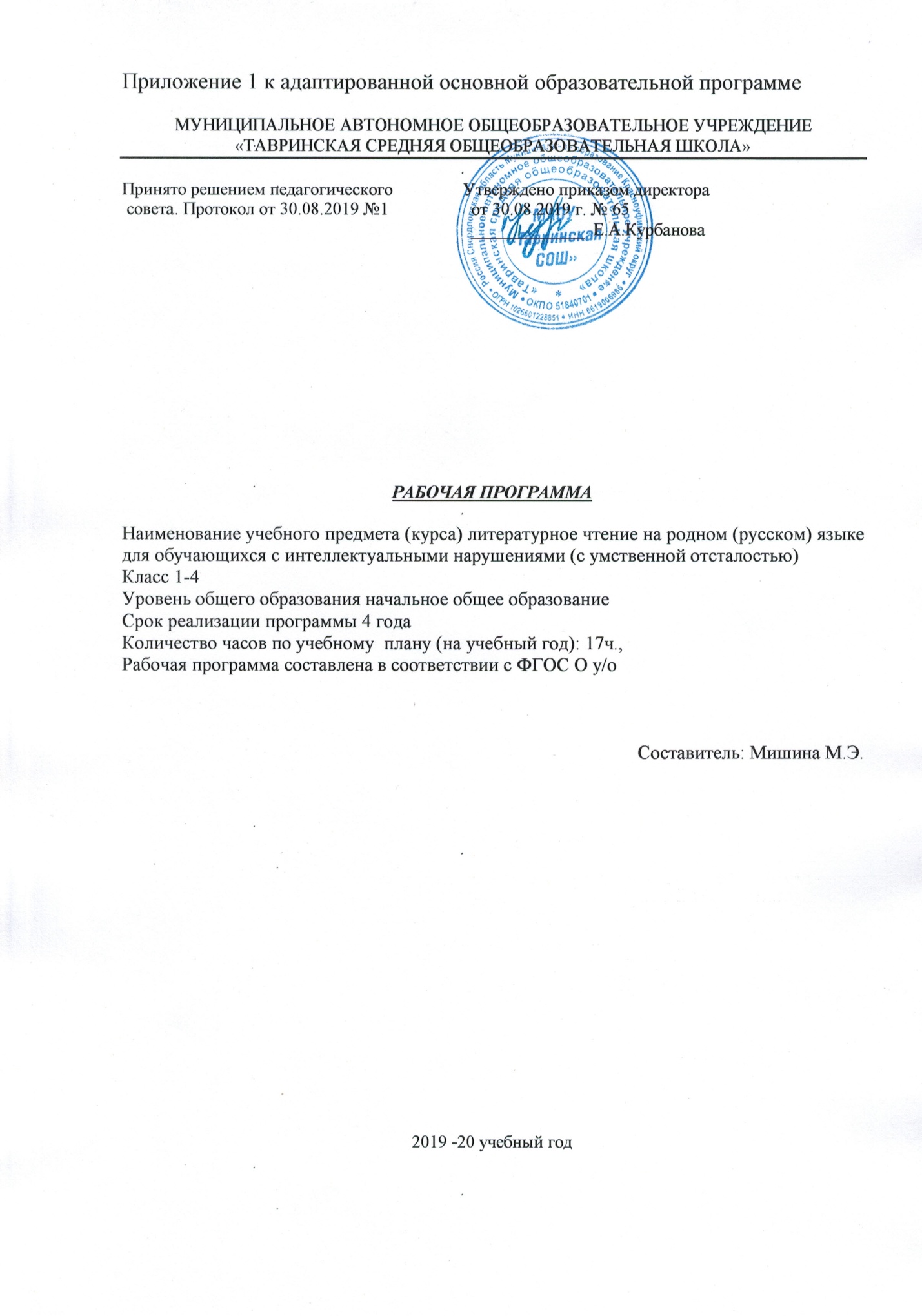 Планируемые результаты освоения обучающимися с умственной отсталостью (интеллектуальными нарушениями) программы по чтению начального образованияОсвоение обучающимися учебного предмета предполагает достижение ими двух видов результатов: личностных и предметных.Личностные результаты:Способность инициировать и поддерживать коммуникацию со взрослыми и сверстниками; способность использовать разнообразные средства коммуникации согласно ситуации.Знание и уважительное отношение к Государственным символам России; понимание эмоций других людей, сочувствие, сопереживание; понимание ценности семьи, формирование чувства уважения, благодарности, ответственности по отношению ксвоим близким; любовь к своему краю, к своей малой родине, месту проживания.Способность идти на компромисс; проявление терпимости к людям иной национальности.Умение адекватно оценивать  свои возможности и силы (различает «что я хочу»и «что я могу»); сознательное	и ответственное	отношение к	личной безопасности	(чтоможно – что нельзя); владение навыками самообслуживания.5.	Принятие	и	следование	общественным	и	групповым	нормам жизнедеятельности; способность следовать усвоенным нормам при изменении условий жизнедеятельности (переход в другой класс, школу, переезд и т.д.).Умение вступить в контакт и общаться в соответствии с возрастом, близостью и социальным статусом собеседника; умение корректно привлечь к себе внимание.7. Наличие положительной учебной мотивации; ответственное отношение к учению (выполнение всех требований, предъявляемых к ученикам).Желание и умение выражать себя в доступных видах творчества; способность проявлять интерес к чтению, произведениям искусства; стремление к опрятному внешнему виду; способность ценить красоту природы, труда и творчества.Стремление к соблюдению морально-этических норм (соответственно возрасту), проявление добра, умение сопереживать и чувствовать боль других людей.Ценностное отношение к своему здоровью, безопасности и здоровью близких людей; наличие навыков безопасного экологически грамотного нравственного поведения в природе, быту, в обществе; проявление дисциплинированности, последовательности и настойчивости в процессе трудовой деятельности.Предметные результаты освоения АООП общего образования включают освоенныеобучающимися знания и умения, специфичные для каждой предметной области, готовность их применения. Предметные результаты обучающихся с умственной отсталостью (интеллектуальными нарушениями) не являются основным критерием при принятии решения переводе обучающегося в следующий класс, но рассматриваются как одна из составляющих при оценке итоговых достижений.ФГОС определяет два уровня овладения предметными результатами: минимальный и достаточный. Достаточный уровень освоения предметных результатов не является обязательным для всех обучающихся.Минимальный уровень является обязательным для большинства обучающихся с умственной отсталостью (интеллектуальными нарушениями). Вместе с тем, отсутствие достижения этого уровня отдельными обучающимися по отдельным предметам не является препятствием к продолжению образования по варианту программы.том случае если обучающийся не достигает минимального уровня овладения предметными результатами по всем или большинству учебных предметов, то по рекомендации психолого-медико-п0едагогической комиссии и с согласия родителей (законных представителей) образовательное учреждение может перевести обучающегося на обучение по индивидуальному плану или на вариант D общеобразовательной программы.Предметные результаты связаны с овладением обучающимися содержанием каждой общеобразовательной области и характеризуют достижения обучающихся в усвоении знаний и умений, способность их применять в практической деятельности.Минимальный и достаточный уровни усвоения предметных результатов на конец обучения в младших классах:Минимальный уровень:осознанно и правильно читать текст вслух по слогам и целыми словами;пересказывать содержание прочитанного текста по вопросам;участвовать в коллективной работе по оценке поступков героев и событий;выразительно читать наизусть 5-7 коротких стихотворений.Достаточный уровень:читать текст после предварительного анализа вслух целыми словами (сложные по семантике и структуре слова ― по слогам) с соблюдением пауз, с соответствующим тоном голоса и темпом речи;отвечать на вопросы учителя по прочитанному тексту;определять основную мысль текста после предварительного его анализа;читать текст про себя, выполняя задание учителя;выделять главных действующих героев, давать элементарную оценку их поступкам;читать диалоги по ролям с использованием некоторых средств устной выразительности (после предварительного разбора);пересказывать текст по частям с опорой на вопросы учителя, картинный план или иллюстрацию;выразительно читать наизусть 7-8 стихотворений.Содержание учебного предметаначальной школе чтение служит опорным предметом для изучения смежных дисциплин, а в дальнейшем знания и умения, приобретенные при его изучении, и первоначальное овладение чтением и развитием речи станут необходимыми для подготовки умственно отсталых учащихся к жизни, овладению доступными профессионально-трудовыми навыками.Процесс обучения чтению и развитию речи неразрывно связан с коррекцией и развитием познавательной деятельности, личностных качеств ребенка, а также воспитанием трудолюбия, самостоятельности, терпеливости, настойчивости, воли, любознательности, формированием умений планировать свою деятельность, осуществлять контроль и самоконтроль.Предмет «Чтение» включает в себя два раздела: «Обучение грамоте», «Чтение и развитие речи».Раздел «Обучение грамоте».Формирование элементарных навыков чтения.Звуки речи. Выделение звуки на фоне полного слова. Отчетливое произнесение. Определение места звука в слове. Определение последовательности звуков в несложных по структуре словах. Сравнение на слух слов, различающихся одним звуком.Различение гласных и согласных звуков на слух и в собственном произношении.Обозначение звука буквой. Соотнесение и различение звука и буквы. Звукобуквенный анализ несложных по структуре слов.Образование и чтение слогов различной структуры (состоящих из одной гласной, закрытых и открытых двухбуквенных слогов, закрытых трѐх буквенных слогов с твердыми и мягкими согласными, со стечениями согласных в начале или в конце слова). Составление и чтение слов из усвоенных слоговых структур. Формирование навыков правильного, осознанного и выразительного чтения на материале предложений и небольших текстов (после предварительной отработки с учителя. Разучивание с голоса коротких стихотворений, загадок, чистоговорок.Использование усвоенных языковых средств (слов, словосочетаний и конструкций предложений) для выражения просьбы и собственного намерения (после проведения подготовительной работы); ответов на вопросы педагога и товарищей класса. Пересказ прослушанных и предварительно разобранных небольших по объему текстов с опорой на вопросы учителя и иллюстративный материал. Составление двух-трех предложений с опорой на серию сюжетных картин, организованные наблюдения, практические действия и т.д.Раздел «Чтение и развитие речи»Содержание чтения (круг чтения). Произведения устного народного творчества (пословица, скороговорка, загадка, потешка, закличка, песня, сказка, былина). Небольшие рассказы и стихотворения русских и зарубежных писателей о природе родного края, о жизни детей и взрослых, о труде, о народных праздниках, о нравственных и этических нормах поведения. Статьи занимательного характера об интересном и необычном в окружающем мире, о культуре поведения, об искусстве, историческом прошлом и пр.Примерная тематика произведений: произведения о Родине, родной природе, об отношении человека к природе, к животным, труду, друг другу; о жизни детей, их дружбе и товариществе; произведении о добре и зле.Жанровое разнообразие: сказки, рассказы, стихотворения, басни, пословицы, поговорки, загадки, считалки, потешки.Навык чтения: осознанное, правильное плавное чтение с переходом на чтение целыми словами вслух и про себя. Формирование умения самоконтроля и самооценки. Формирование навыков выразительного чтения (соблюдение пауз на знаках препинания, выбор соответствующего тона голоса, чтение по ролям и драматизация разобранных диалогов).Работа с текстом. Понимание слов и выражений, употребляемых в тексте. Различение простейших случаев многозначности и сравнений. Деление текста на части, составление простейшего плана и определение основной мысли произведения под руководством учителя. Составление картинного плана. Пересказ текста или части текста по плану и опорным словам.Внеклассное чтение. Чтение детских книг русских и зарубежных писателей. Знание заглавия и автора произведения. Ориентировка в книге по оглавлению. Ответы на вопросы о прочитанном, пересказ. Отчет о прочитанной книге.Тематическое планирование 3 классЛитературное чтение на родном (русском) языкеКалендарно – тематическое планирование по литературному чтению на родном (русском) языке 4 класс№п/пТема1Л.Пантелеев «АУ»2.В.Голявкин «Болтуны» 3В.Орлов «Оправдался»4Г.Цыферов «Разве это прятки?»5.В.Берестов «Искалочка», «За игрой»6С.Прокофьева «Сказка про честные ушки», В.Орлов «Кто первый»7.Л.Толстой «Кто прав» В.Осеева «Все вместе»8Е.Пермяк «Для чего руки нужны»9Эзоп «Клад», Л.Толстой «Два раза не умирать»10Л.Толстой «Два товарища»11М.Пляцковский «Добрая лошадь»12А.Шибаев «Сказки просят»13Русская народная сказка «Петушок и бобовое зёрнышко» 14Ингушская сказка «Заяц и черепаха»15Армянская сказка «Заказчик и мастер»16Г.Х.Андерсен «Принцесса на горошине»17В.Орлов «Абрикос в лесу»№ п/пТема1Вводное занятие. Самые интересные книги, прочитанные летом.2Б.Житков «Как я ловил человечков».3А.Чехов «Мальчики».4А.Платонов «Никита».5В.Бианки «Лесные домишки», «Три весны».6Русская народная сказка «Семь Симеонов – семь работничков».          7В.Катаев «Дудочка и кувшинчик».8В.Катаев «Цветик-семицветик».9П.Бажов «Серебряное Копытце».10Е.Шварц «Сказка о потерянном времени».11В.Маяковский «Что такое хорошо и что такое плохо», «История Власа – лентяя и лоботряса».12В.Маяковский «Кем быть?», «Конь-огонь».13Г.Скребицкий «Лесное эхо», «Длинноносые рыболовы», «Носатик».14К.Паустовский «Барсучий нос».15В.Бианки «Первая охота», «Кто чем поёт?», «Мастера без топора», «Лупленый бочок16С.Алексеев «Зоя», «Три подвига», «Особое задание», «Первая колонна».17Итоговое занятие. Рекомендации к чтению детской литературы на лето.